LEMBAR PENGESAHAN ANALISIS RASIO PROFITABILITAS PADA CV. SONA TEXTILE BANDUNG PERIODE 2018-2020Oleh : Desipa NurjanahNPM 192040142Telah Disetujui/disahkan pada:8 April 2023Menyetujui :Pembimbing 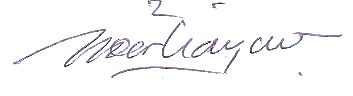 Dr.Hj. Nurhayati S.Sos., M.SiNIDN. 0425127001Mengetahui,Dekan 					Ketua ProdiFakultas Ilmu Sosial dan Politik     		Ilmu Administrasi Bisnis Dr.M. Budiana,S.IP., M.Si.			Dr. Siti Patimah SE.,M.Si.     NIDN. 0402047002			      NIDN. 0407107001                    